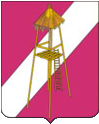 АДМИНИСТРАЦИЯ СЕРГИЕВСКОГО СЕЛЬСКОГО ПОСЕЛЕНИЯКОРЕНОВСКОГО РАЙОНАПОСТАНОВЛЕНИЕ16 июня 2014 года                                                                                   № 75ст.СергиевскаяО заблаговременной подготовке безопасных районов к проведению эвакуационных мероприятий и распределения эвакуируемого населения из населенных пунктов Краснодарского края на территории Сергиевского сельского поселения Кореновского района при введении военного положения и в военное время  Во исполнение постановления администрации муниципального образования Кореновский район от 14 февраля 2014 года № 1-с  «О заблаговременной подготовке безопасных районов к проведению эвакуационных мероприятий и распределения эвакуируемого населения из населенных пунктов Краснодарского края на территории Кореновского района при введении военного положения и в военное время», постановляю:1. Утвердить расчет рассредоточиваемого населения на территории Сергиевского сельского поселения Кореновского района при введении военного положения и в военное время (приложение № 1).2. Утвердить расчет рассредоточиваемого населения на территории Сергиевского сельского поселения Кореновского района при возникновении региональной чрезвычайной ситуации (приложение № 2).3. Утвердить список начальников приёмных эвакопунктов с адресами ПЭП (приложение № 3).4. Утвердить расчет распределения организаций и населения Сергиевского сельского поселения по приёмным эвакуационным пунктам (приложение № 4).5. Уполномоченному по гражданской обороне и чрезвычайным ситуациям Сергиевского сельского поселения Кореновского района О.В. Кононенко организовать разработку формализованных документов приемного эвакуационного пункта, отрабатываемых в период подготовки и проведения эвакуационных мероприятий на территории поселения, разработать функциональные обязанности личного состава приемных эвакуационных пунктов.6. Контроль за исполнением постановления оставляю за собой.7. Постановление вступает в силу после его официального обнародования.Глава  Сергиевского сельского поселенияКореновского района                                                                   С.А. Басеев                                                                                                                                                   ПРИЛОЖЕНИЕ № 1УТВЕРЖДЕНпостановлением администрацииСергиевского сельского поселенияКореновского районаот 16.06.2014 года № 75РАСЧЕТрассредоточиваемого населения на территории Сергиевского сельского поселения Кореновского района при введении военного положения и в военное времяГлава Сергиевскогосельского поселенияКореновский район                                                                                                                                                          С.А. БасеевПРИЛОЖЕНИЕ № 2УТВЕРЖДЕНпостановлением администрацииСергиевского сельского поселенияКореновского районаот 16.06.2014 года № 75РАСЧЕТрассредоточиваемого населения на территории Сергиевского сельского поселения Кореновского района при возникновении чрезвычайной ситуацииГлава Сергиевского сельского поселенияКореновского района                                                                                                                                                        С.А. БасеевСПИСОКначальников приёмных эвакопунктов с адресами ПЭПГлава Сергиевского сельского поселенияКореновского района                                                                                                                                                            С.А. БасеевРАСЧЁТраспределения организаций и населения Сергиевского сельского поселения по приёмным эвакуационным пунктам Глава Сергиевского сельского поселенияКореновского района                                                                                       С.А. БасеевНаселенные пунктыКоличествожилыхдомовЖилаяплощадьАдми-нистра-тивныхзданийПлощадьРазмещаетсяРазмещаетсяРазмещаетсяНаселенные пунктыКоличествожилыхдомовЖилаяплощадьАдми-нистра-тивныхзданийПлощадьМестноенаселениеЭвакуированноенаселениеВсегостаница Сергиевская 113163797,06 м/кв51. администрация:336,3 м/кв2. правление: 469,5 м/кв3. школа: 1919 м/кв4. садик: 766,9 м/кв5. СДК: 530 м/кв300940007009хутор Нижний44439348,8 м/кв--86210001862хутор Тыщенко5190,2 м/кв--6-6ВСЕГО:1580103336,06м/кв54021,7 м/кв387750008877Населенные пунктыКоличествожилыхдомовЖилаяплощадьАдми-нистра-тивныхзданийПлощадьРазмещаетсяРазмещаетсяРазмещаетсяНаселенные пунктыКоличествожилыхдомовЖилаяплощадьАдми-нистра-тивныхзданийПлощадьМестноенаселениеЭвакуированноенаселениеВсегостаница Сергиевская 113163797,06 м/кв51. администрация:336,3 м/кв2. правление: 469,5 м/кв3. школа: 1919 м/кв4. садик: 766,9 м/кв5. СДК: 530 м/кв300947227731хутор Нижний44439348,8 м/кв--86222783140хутор Тыщенко5190,2 м/кв--6-6ВСЕГО:1580103336,06м/кв54021,7 м/кв3877700010877ПРИЛОЖЕНИЕ № 3                            УТВЕРЖДЕНпостановлением администрацииСергиевского сельского поселенияКореновского района                                  от  16.06.2014 года № 75 №п/пФ.И.О.Начальника ПЭПЗанимаемая должностьМестонахождение ПЭП и его адресДомашний адрес начальника ПЭПТел. рабочийТел. сотовыйПринимает по плану1Бажукова Татьяна НиколаевнаДиректор СДК «Сергиевское»ст. Сергиевская ул. Красная № 46  Вст. Сергиевская ул. Красноармейская № 198-0-918-918-389-56-0810002Сенченко Ольга АлександровнаДиректор МОБУ СОШ № 6ст. Сергиевская ул. Красная № 11ст. Сергиевская ул. Роя № 3598-6-878-918-177-76-7110003Костенко Надежда ГригорьевнаЗаведующая МДОБУ Д/С № 32 « Солнышко»ст. Сергиевская ул. Красная № 46  Аст. Сергиевская ул. Орджоникидзе № 9298-0-278-918-659-87-2910004Горгоцкая Елена АлександровнаНачальник общего отдела администрациист. Сергиевская ул. Айвазяна № 48ст. Сергиевская ул. Красная № 4398-7-198-918-355-97-8410005Бакуменко Ольга ВалерьевнаСпециалист администрациист. Сергиевская ул. Айвазяна № 48ст. Сергиевская ул. Калинина № 1498-0-488-918-270-05-1110006Бузинский Алексей АлексеевичООО АФ« Колос»ст. Сергиевская ул. Красная № 22ст. Сергиевская ул. Кирова  № 27х. 98-0-878-918-337-66-0410007Михнёва Надежда АндреевнаЗаведующая КЛУБАх. Нижнего      х. Нижний ул. Северная № 19Нижний ул. Свободная № 1276-1-398-918-117-48-241000ПРИЛОЖЕНИЕ № 4                            УТВЕРЖДЕНпостановлением администрацииСергиевского сельского поселенияКореновского района                                  от  16.06.2014 года № 75№ п/пМесто дислокации ПЭПАдресномер телефонаКоличество принимаемого населения1МБУК «Сергиевский СДК»ст. Сергиевская ул. Красная № 46 «В»98-0-9110002МОБУ СОШ № 6ст. Сергиевская ул. Красная № 1198-6-8710003МДОБУ Детский сад « Солнышко» № 32ст. Сергиевская ул. Красная № 46 «А»98-0-2710004Администрация Сергиевского с/пст. Сергиевская ул.Айвазяна № 4898-7-192 этаж10005Администрация Сергиевского с/пст. Сергиевская ул.Айвазяна № 4898-0-481 этаж10006ООО  Агро Фирма« Колос»ст. Сергиевская ул. Красная № 2298-0-8710007КЛУБ х. Нижнегох. Нижнийул. Северная № 1976-1-391000ИТОГО:ИТОГО:ИТОГО:ИТОГО:7000 чел.